Предмет: Английский языкКласс: 6 классДата: 25.05.2020Тема: Праздник для всехУрок: Прочитай и переведи текст. Выполни задания после текста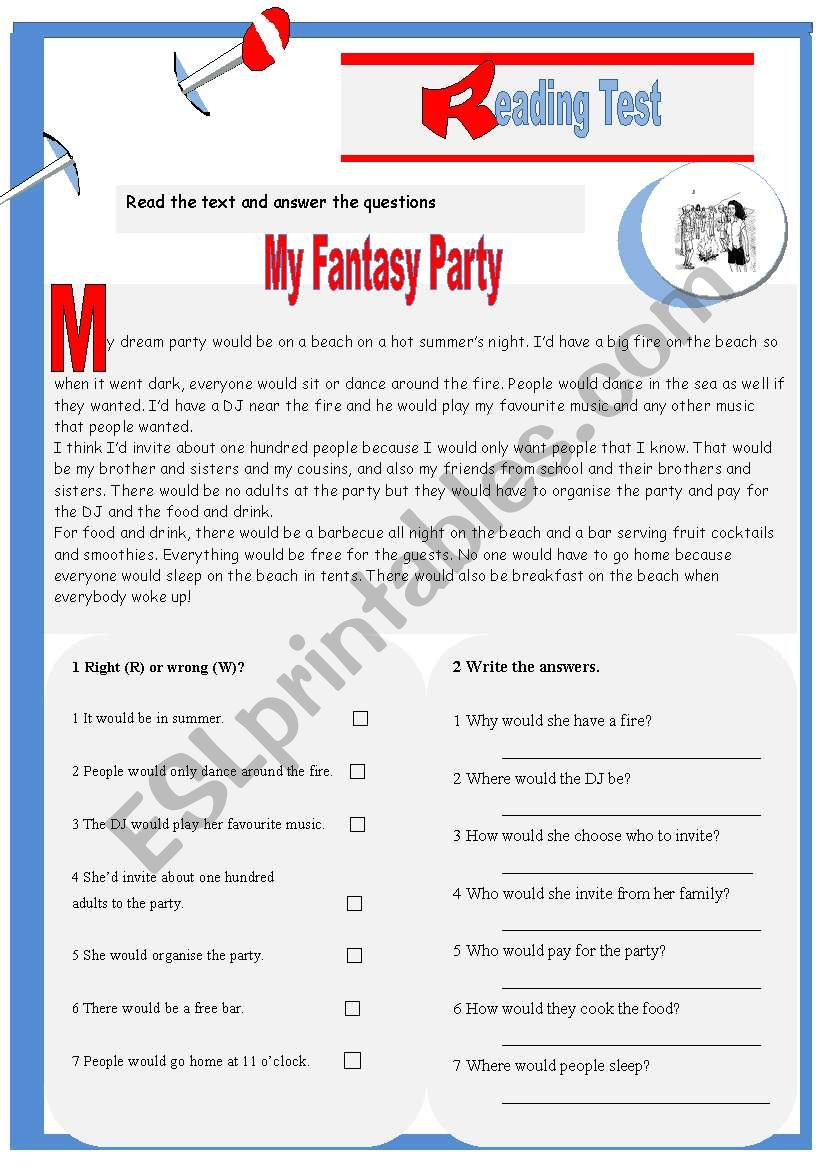 Домашнее задание: напиши про свою вечеринку мечты